Предел измерения вольтметра необходимо увеличить в 20 раз. Во сколько раз величина дополнительного сопротивления больше. Чем сопротивление самого вольтметра?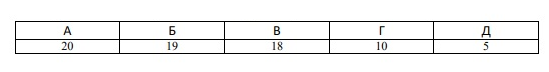 